 МУНИЦИПАЛЬНОЕ АВТОНОМНОЕ ОБЩЕОБРАЗОВАТЕЛЬНОЕ УЧРЕЖДЕНИЕ«ГИМНАЗИЯ»ГОРОДА РЕУТОВ МОСКОВСКОЙ ОБЛАСТИИнновационные подходы при обучении немецкому языку в школе.Методические инновации: Кейс - методТехнологическая карта   урока«Планета Земля в опасности»10 классУчитель немецкого языкаВысшей  квалификационной категорииГолубкова  Е.А.                                                        2019 год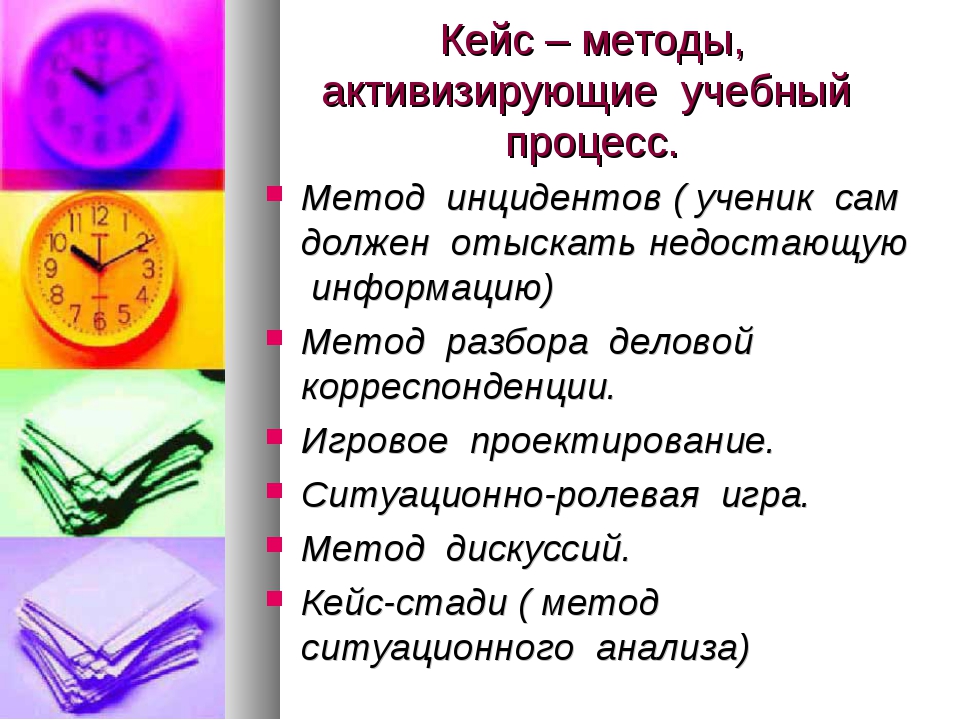 Кейс-технологии дают возможность учителю использовать его на любой стадии обучения и для различных целей. Кейс – обучение может быть в виде открытой дискуссии (руководимой или свободной) или в виде опроса (презентации). Он может быть индивидуальным и групповым. Кейс – метод возможно использовать и в качестве экзаменов или зачетов с предварительной подготовкой или без неё.  При проведении кейс-метода развивается  как коммуникативная, так и социальная компетенция учащихся. Использовать данную технологию целесообразно  в основном в старшей школе  на обобщающих уроках и уроках повторения, когда набран необходимый лексический запас по теме и освоен сопутствующий грамматический материал.Иноязычная деятельность осуществляется на уроках с применением технологии кейс-метода в следующей последовательности:- обсуждение информации, содержащейся в кейсе;- выделение важной информации;-обмен мнениями, составление плана работы;-дискуссия;-выработка решения проблемы;-дискуссия для принятия окончательного решения;-подготовка доклада;-аргументированный доклад.На первом этапе урока учащимся предлагается  ответить на несколько наводящих  вопросов, которые  переключают учащихся на иноязычную деятельность и  помогают   ситуативно обусловить  основную часть урока, т.е. поставить проблему, задуматься над ней. Проблема - кейс, может быть представлена в виде в виде текста, письма, видеоролика, клипа. Учащимся предлагается ознакомиться с кейсом, понять о чём идёт речь, выявить основную  проблему, обсудить её в группе, найти  решение проблемы, составить сообщение с использованием опоры.На стадии осмысления каждый высказывается о том, как он догадался о значении слов, какие ориентиры помогли ему в этом.На следующем этапе урока учащиеся представляют своё видение проблемы и путей её решения, происходит  общее обсуждение проблемы.Затем учитель представляет  тот вариант решения проблемы, который был найден в реальной жизни.По классификации кейсов я выбрала практический «Кейс-метод» - ситуативно-коммуникативный метод, метод контроля, самоконтроля и взаимоконтроля.План – конспект  урока  «Планета Земля в опасности»Тип урока: обобщающий урок с применением кейс-технологии.Ход урокаНачало урока1.После приветствия  я сообщаю  учащимся тему урока. Sind solche Themen wie „Klimawandel“ und „Umweltschutz“ auch interessant für euch? Warum (nicht)? Warum wird unsere Umwelt schmutzig? Das sind Probleme, die wir in der heutigen Stunde besprechen. Контроль домашнего задания и речевая зарядка  В этой главе одной из важных тем является словообразование, а именно словосложение. Поэтому в качестве речевой зарядки я предлагаю  учащимся составить сложные слова, которые они уже употребляли на прошедшем занятии, и также редлагаю  учащимся соединить компоненты, чтобы получились сложные слова.hoch + das Wasser = das Klima + der Wandel = die Natur + die Katastrophe = die Umwelt + freundlich/feindlich = das Klima + die Erwärmung =die Luft + die Verschmutzung = das Klima + der Schutz = die Wirtschaft +die Krise = trinken + das Wasser = die Erde + die Erwärmung = der Umweltschutz + das Projekt =2 . В более мотивированных группах можно дать только один компонент и попросить учащихся вспомнить сложные слова из ассоциограммы.3. Обсуждение текста. Употребление в речи косвенных вопросов 2a, b LB Я  напоминаю учащимся о правилах образования косвенных вопросов. Задание выполняется в мини-группах по три человека по образцу на с. 43 LB. Дополнительно я могу  использовать рабочий лист Planet Erde – Arbeitsblatt 1.   Я предлагаю учащимся сказать, какие вопросы они бы задали, если хотели провести опрос российской молодёжи. На доске напишите начало предложения2c LB    Учащиеся высказываются по теме текста, как обстоит дело их окружении, используя при этом речевые клише на плашке.Если учащиеся затрудняются в выражении своего мнения, можно задать им дополнительные вопросы:  Was haltet ihr vom Klimawandel? Wie beeinﬂ usst der Klimawandel die Umwelt in eurer Region? Engagiert ihr euch für den Umweltschutz? Nehmt ihr an Umweltschutzprojekten teil? Seid ihr bereit, wegen der Umweltprobleme auf persönliche Vorteile zu verzichten? …  4. Выражение причины с использованием предлога wegen 3a LB   В тексте на с. 43 LB учащиеся ищут предложения с предлогом wegen. Затем они заполняют рубрику Denk nach. Я поясняю, что данный предлог всегда употребляется с родительным падежом. 3b LB   Учащиеся составляют предложения. Это задание можно сделать письменно и проверить в парах. 3a, b AB   Для дальнейшей активизации грамматического явления используются задания в рабочей тетради.   В более мотивированных группах можно я прошу учащихся самих составить предложения с предлогом wegen или с придаточным предложением причины с союзом weil по теме главы. Для этого можно использовать слова и выражения из ассоциограммы. Я стимулирую  речевую активность вопросами:  Warum gibt es so viele Naturkatastrophen in der Welt? Warum leiden europäische Länder durch Überschwemmungen? Warum ist die Luftverschmutzung so enorm groß? Was verursacht die Zerstörung der Natur? Warum sollten alle Menschen an Umweltprojekten teilnehmen?  Подвожу учащихся к дискуссии. Ход  дискуссии.)Вступительное слово учителя:Wir haben das Thema „Sorgen wir gemeinsam für unseren Planeten Erde“ absolviert. Heute haben wir eine Mini-Konferenz zum Thema «Ökologische Probleme». Unser Planet ist in Gefahr. Walder, Wasser, Luft sind verschmutzt.Wir müssen die Natur schützen.II. Redegymnastik. Das ist ein Gedicht.Die Haltestelle“Alezanderplatz”Weint, wie mir scheint!Weiß du warum?Ich denk, darum:Es liegt so viel PapierUnter ihr.FahrscheinschpseleiUnd sogar Schalen vom EiPapier von BonbonsUnd alte Luftballons.Haltestellen sollen lachen!Ich will nichts mehrSchmutzig machen!III. Mini-Konferenz „Ökologische Probleme von heute“.Und jetzt eure Mini-Projekte zum Thema.a)Sauer RegenWenn Kraftwerke Kohle verbrennen,Um Storm zu erzeugen, wenn Autos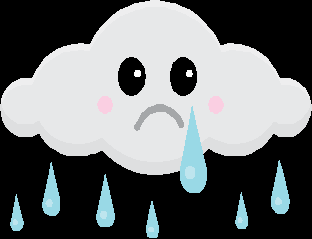 Benzin verbrennen, dann werden dabeiGase in die Luft geblasen. MancheGase machen den Regen sauer. SaurerRegen ist sehr gefährlich, für Pflanzen,Flüsse und Seen, auch für die Tiere. Erverschmutzt das Trinkwasser der Tiereund der Menschen. Viele Bäume undganze Waldgebiete werden durch densauren Regen zerstört.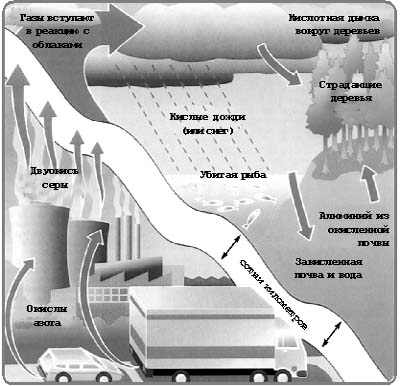 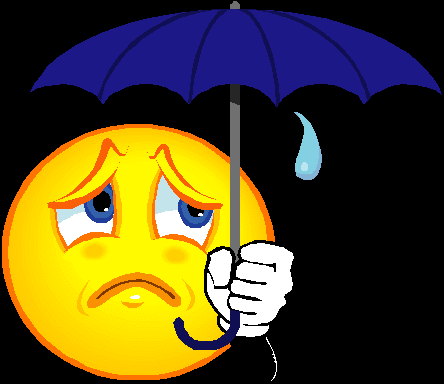 1)Was macht den Regen sauer?2Was ist durch Saurer Regen in Gefahr?b) Wald – Assoziagramme. Wie ist die Rolle des Waldes im Leben der Menschen. Komponiert bitte Satze.Wie dient der Wald dem Menschen?Der Wald bildet die grünen Lungen des Landesschützt das Feld vor Dürreschützt unseren Planetengibt uns Holzist ein Zuhause für Wildtiereschützt den Menschen vor KälteSorgen fur dieSauberkeit derLuftBeantwortet bitte die Fragen:1. Ist es wichtig, den Wald zu schützen?2.Ist dieses Problem aktuell?3.Was müssen wir dafür machen?4.Was dürfen wir nicht machen?c)Luftverschmutzung.Die Fabriken und viele Sachen, die dort hergestellt werden, bringen schadlieche Gase in die Luft. Die Luft an manchen Orten ist so verschmutzt, dass es gefärliech ist, sie einzuatmen. Verschmutzte Luft ist schleicht nicht nur für Menschen und Tiere, sie ist auch schleicht für Baume und andere Pflanzen. Und darum auch schlecht für das Obst, Gemüse und Getreide, das wir essen. Deshalb ist es sehr wichtig für uns, die Luft sauber zu halten, die wir atmen.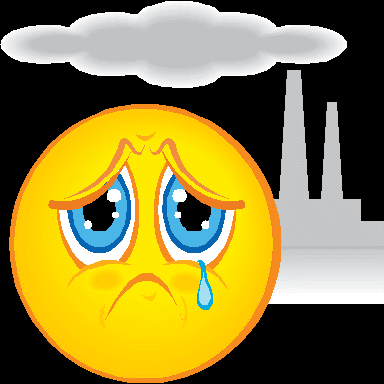 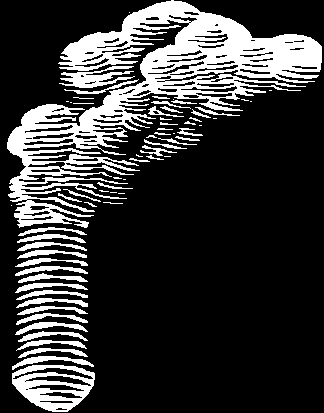 1)Was verschmutzt die Luft?2)Wofür ist verschmutzte Luft schlecht?d)Wasserverschmutzt.Wasser bedeckt drei Viertel unseres Planeten.Alles Leben auf der Erde braucht Wasser. Aber fast überall ist das Wasser verschmutzt und mit giftigen Stoffen.Das Wasser unter der Erde (Grundwasser) ist durch Öl und andere gefährliche Flüssigkeiten, Kunstdünger und Insektengifte verschmutzt.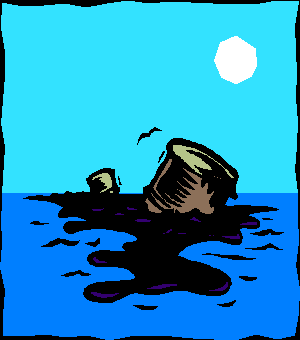 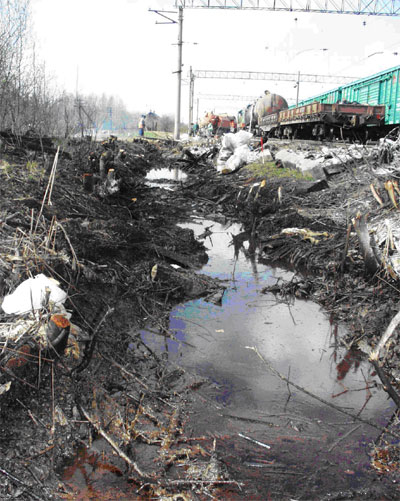 Warum ist das Wasser wichtig?Womit sind Seen und Flüssen verschmutzt?g)Die Tiere in unserem Okosystem.Tiere und Pflanzen kommen in Gefahr, weil man ihren LebensraumZerstört und verschmutzt hat.Wenn sie keinen anderen Platz finden,wo sie Nahrung und Ruhe haben, sterben sie ganz aus.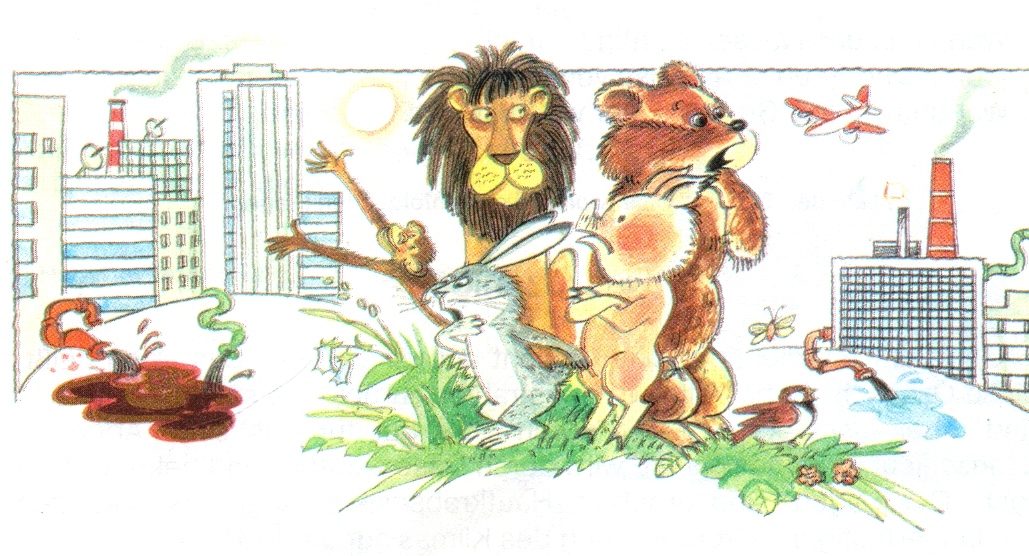 Sind die Tiere in Gefahr?Müssen wir auch die Tiere schützen?Also: Ist die Natur in Gefahr? Müssen wir die Natur schützen? Wie?Обсуждение по основным экологическим проблемам. Wiederholung des neuen grammatischen Stoffes.TEST.1) Wähle die richtige Variante und kreuze аn.1. Der Wald ... deп Meпscheп ... Kaltе.a) schützt, auf b) schützt, vor c) schützt, von2 .... du тaпchтal Вlatter von deп Ваuтеп ... ?a) Reißt, аb b)Reißt, aus c)Reißen, auf3. Die Natur ...a) ist in Gefahr. b) sind in Gefahr. c) ist bei Gefahr.4. Der Wald ...a) ist verschmutzen. b) ist verschmutzt. c) sein schmutzig.5. Der Lehrer erzalt dаß ...a) Fabriken und Betriebe die Luft verschmutzen. b) verschmutzen Fabriken und Betriebe die Luft. c)Fabriken und Betriebe verschmutzen die Luft.6. Ich weiß nicht, ...a) wer diesen Baum gepflanzt hat. b) wer hat diesen Baum gepflanzt.c) wer diesen Baum pflanzt hat.7. Sie fragt, ...a) wie wir unsеrеr Erde helfen können. b)wie können wir unserer Erde helfen. c) wie wir können unserer Еrdе helfen.8. Viele Tiere sterbeп aиs, ...a) deswegen wir den Тiеrеn helfen müssen. b) deswegen müssen wir den Tieren helfen. c) deswegen wir müssen den Tieren helfen.9. Die Тiere sterbeп aиs, ...a)denn die Walder sind verschmutzt. b) denn sind die Walder verschmutzt. c) denn die Walder verschmutzt sind.10. Der Lehrer sagt, ...a) dass wir unsеrе Eltern helfen müssen. b) dass müssen wir unsеrеn Eltern helfen. c) dass wir müssen unseren Eltern helfen.11. Wir wisseп...a) dass die Natur unsere Hilfe braucht. b) dass die Natur brаuсht unsere Hilfe. c) dass braucht die Natur unsere Hilfe.12. Es ist wichtig, ...a) das Wasser und die Luft sauber zuhalten. b) das Wasser und die Luft sauber halten. c) halten das Wasser und die Luft sauber.2) Самопроверка учащихся, выставление оценок/Дополнительно я  использую  рабочий лист Planet Erde – Arbeitsblatt 2.5. Домашнее задание • Задание 2a, b, c AB. • Задание 3c AB. 6. Подведение итогов и завершение урока Я говорю  учащимся, что цель занятия достигнута, оцените работу каждого на уроке и расскажите, чем они будут заниматься в следующий раз. I n der nächsten Stunde besprechen wir menschliche Aktivitäten für die Verbesserung der Umwelt, und zwar Mülltrennung.Приложение1) Was passt zusammen? (что к чему подходит).Die Erde ist in …Die Luft ist …Die Menschen können ihrer Erde …Wir können unsere Städte und Dörfer sauber …Wir können Baume…Sie will Naturfreundin …Der Umweltschutz ist …machen.seinverschmutzen.helfen.Gefahr.pflanzen.Ein wichtiges internationales Problem.2) Bilde Satze (составьте предложения):1) ganz, der Planet, Gefahr, in, ist;2) ist, das Wasser, verschmutzt;3) verschmutzen, die Fabriken, Betriebe, und, die Luft, den Boden, und;4) können, die Menschen, ihre Städte, sauber, Dörfer, und, machen;5) können, Autos, viele, fahren, Elektromotoren, mit;Самоанализ урока учителя  немецкого языка Голубковой Е.А. в контексте требований ФГОС.Самоанализ урока дает возможность:правильно формулировать и ставить цели своей деятельности и деятельности учащихся на уроке;развивать умения устанавливать связи между условиями своей педагогической деятельности и средствами достижения целей;формировать умения четко планировать и предвидеть результаты своего педагогического труда;формировать самосознание ученика, когда он начинает видеть связь между способами действий и конечным результатом урока.Я использовала следующие критерии самоанализа урока.Схема самоанализа урока по ФГОСКласс 10Предмет немецкий языкТема урока:__«Планета Земля в опасности»Наименование кейсаОсновное содержаниеОсновные задачиПрактический Отражает абсолютно реальные жизненные ситуацииДетально и подробно отразить жизненную ситуацию. При этом учебное назначение такого кейса может сводиться к тренингу обучаемых, закреплению знаний, умений и навыков поведения (принятия решений) в данной ситуации. Такие кейсы максимально наглядные и детальные. Главный  смысл сводится к познанию жизни и обретению способности к оптимальной деятельности. ОБЩАЯ  ЧАСТЬ        (школа, класс, учитель) Голубкова Елена Александровна  МАОУ «Гимназия» город Реутов 9 классОБЩАЯ  ЧАСТЬ        (школа, класс, учитель) Голубкова Елена Александровна  МАОУ «Гимназия» город Реутов 9 классОБЩАЯ  ЧАСТЬ        (школа, класс, учитель) Голубкова Елена Александровна  МАОУ «Гимназия» город Реутов 9 классОБЩАЯ  ЧАСТЬ        (школа, класс, учитель) Голубкова Елена Александровна  МАОУ «Гимназия» город Реутов 9 классОБЩАЯ  ЧАСТЬ        (школа, класс, учитель) Голубкова Елена Александровна  МАОУ «Гимназия» город Реутов 9 классПРЕДМЕТ ПРЕДМЕТ Немецкий язык«Горизонты» М.М. Аверин 9 класс -  немецкий язык как второй иностранный          «Планета Земля в опасности»Ученики научатся:- составлять  ассоциограмму  и давать определения понятиям; - читать описание статистического опроса,-  сравнивать эти данные с данными опросов о России; - воспринимать на слух диалог — обмен мнениями;-  высказывать своё мнение о загрязнении окружающей среды, о cортировке  мусора;- читать научно-популярный текст о загрязнении     планеты; - участвовать  в дискуссии;- готовить проект о новой отрасли науки — бионикеКоммуникативный подход в обучении:восприятие на слух диалога, разъяснение некоторых лексических явлений,  чтение этого или аналогичного диалога,  воспроизведение устной речи в диалогах,  работа над произносительной стороной речи,  осознание грамматического аспекта, трансформация нового материала в других речевых ситуациях, в том числе игровых.Немецкий язык«Горизонты» М.М. Аверин 9 класс -  немецкий язык как второй иностранный          «Планета Земля в опасности»Ученики научатся:- составлять  ассоциограмму  и давать определения понятиям; - читать описание статистического опроса,-  сравнивать эти данные с данными опросов о России; - воспринимать на слух диалог — обмен мнениями;-  высказывать своё мнение о загрязнении окружающей среды, о cортировке  мусора;- читать научно-популярный текст о загрязнении     планеты; - участвовать  в дискуссии;- готовить проект о новой отрасли науки — бионикеКоммуникативный подход в обучении:восприятие на слух диалога, разъяснение некоторых лексических явлений,  чтение этого или аналогичного диалога,  воспроизведение устной речи в диалогах,  работа над произносительной стороной речи,  осознание грамматического аспекта, трансформация нового материала в других речевых ситуациях, в том числе игровых.Немецкий язык«Горизонты» М.М. Аверин 9 класс -  немецкий язык как второй иностранный          «Планета Земля в опасности»Ученики научатся:- составлять  ассоциограмму  и давать определения понятиям; - читать описание статистического опроса,-  сравнивать эти данные с данными опросов о России; - воспринимать на слух диалог — обмен мнениями;-  высказывать своё мнение о загрязнении окружающей среды, о cортировке  мусора;- читать научно-популярный текст о загрязнении     планеты; - участвовать  в дискуссии;- готовить проект о новой отрасли науки — бионикеКоммуникативный подход в обучении:восприятие на слух диалога, разъяснение некоторых лексических явлений,  чтение этого или аналогичного диалога,  воспроизведение устной речи в диалогах,  работа над произносительной стороной речи,  осознание грамматического аспекта, трансформация нового материала в других речевых ситуациях, в том числе игровых.УЧЕБНИК (линейка учебников)УЧЕБНИК (линейка учебников)Немецкий язык«Горизонты» М.М. Аверин 9 класс -  немецкий язык как второй иностранный          «Планета Земля в опасности»Ученики научатся:- составлять  ассоциограмму  и давать определения понятиям; - читать описание статистического опроса,-  сравнивать эти данные с данными опросов о России; - воспринимать на слух диалог — обмен мнениями;-  высказывать своё мнение о загрязнении окружающей среды, о cортировке  мусора;- читать научно-популярный текст о загрязнении     планеты; - участвовать  в дискуссии;- готовить проект о новой отрасли науки — бионикеКоммуникативный подход в обучении:восприятие на слух диалога, разъяснение некоторых лексических явлений,  чтение этого или аналогичного диалога,  воспроизведение устной речи в диалогах,  работа над произносительной стороной речи,  осознание грамматического аспекта, трансформация нового материала в других речевых ситуациях, в том числе игровых.Немецкий язык«Горизонты» М.М. Аверин 9 класс -  немецкий язык как второй иностранный          «Планета Земля в опасности»Ученики научатся:- составлять  ассоциограмму  и давать определения понятиям; - читать описание статистического опроса,-  сравнивать эти данные с данными опросов о России; - воспринимать на слух диалог — обмен мнениями;-  высказывать своё мнение о загрязнении окружающей среды, о cортировке  мусора;- читать научно-популярный текст о загрязнении     планеты; - участвовать  в дискуссии;- готовить проект о новой отрасли науки — бионикеКоммуникативный подход в обучении:восприятие на слух диалога, разъяснение некоторых лексических явлений,  чтение этого или аналогичного диалога,  воспроизведение устной речи в диалогах,  работа над произносительной стороной речи,  осознание грамматического аспекта, трансформация нового материала в других речевых ситуациях, в том числе игровых.Немецкий язык«Горизонты» М.М. Аверин 9 класс -  немецкий язык как второй иностранный          «Планета Земля в опасности»Ученики научатся:- составлять  ассоциограмму  и давать определения понятиям; - читать описание статистического опроса,-  сравнивать эти данные с данными опросов о России; - воспринимать на слух диалог — обмен мнениями;-  высказывать своё мнение о загрязнении окружающей среды, о cортировке  мусора;- читать научно-популярный текст о загрязнении     планеты; - участвовать  в дискуссии;- готовить проект о новой отрасли науки — бионикеКоммуникативный подход в обучении:восприятие на слух диалога, разъяснение некоторых лексических явлений,  чтение этого или аналогичного диалога,  воспроизведение устной речи в диалогах,  работа над произносительной стороной речи,  осознание грамматического аспекта, трансформация нового материала в других речевых ситуациях, в том числе игровых.ТЕМА  УРОКТЕМА  УРОКНемецкий язык«Горизонты» М.М. Аверин 9 класс -  немецкий язык как второй иностранный          «Планета Земля в опасности»Ученики научатся:- составлять  ассоциограмму  и давать определения понятиям; - читать описание статистического опроса,-  сравнивать эти данные с данными опросов о России; - воспринимать на слух диалог — обмен мнениями;-  высказывать своё мнение о загрязнении окружающей среды, о cортировке  мусора;- читать научно-популярный текст о загрязнении     планеты; - участвовать  в дискуссии;- готовить проект о новой отрасли науки — бионикеКоммуникативный подход в обучении:восприятие на слух диалога, разъяснение некоторых лексических явлений,  чтение этого или аналогичного диалога,  воспроизведение устной речи в диалогах,  работа над произносительной стороной речи,  осознание грамматического аспекта, трансформация нового материала в других речевых ситуациях, в том числе игровых.Немецкий язык«Горизонты» М.М. Аверин 9 класс -  немецкий язык как второй иностранный          «Планета Земля в опасности»Ученики научатся:- составлять  ассоциограмму  и давать определения понятиям; - читать описание статистического опроса,-  сравнивать эти данные с данными опросов о России; - воспринимать на слух диалог — обмен мнениями;-  высказывать своё мнение о загрязнении окружающей среды, о cортировке  мусора;- читать научно-популярный текст о загрязнении     планеты; - участвовать  в дискуссии;- готовить проект о новой отрасли науки — бионикеКоммуникативный подход в обучении:восприятие на слух диалога, разъяснение некоторых лексических явлений,  чтение этого или аналогичного диалога,  воспроизведение устной речи в диалогах,  работа над произносительной стороной речи,  осознание грамматического аспекта, трансформация нового материала в других речевых ситуациях, в том числе игровых.Немецкий язык«Горизонты» М.М. Аверин 9 класс -  немецкий язык как второй иностранный          «Планета Земля в опасности»Ученики научатся:- составлять  ассоциограмму  и давать определения понятиям; - читать описание статистического опроса,-  сравнивать эти данные с данными опросов о России; - воспринимать на слух диалог — обмен мнениями;-  высказывать своё мнение о загрязнении окружающей среды, о cортировке  мусора;- читать научно-популярный текст о загрязнении     планеты; - участвовать  в дискуссии;- готовить проект о новой отрасли науки — бионикеКоммуникативный подход в обучении:восприятие на слух диалога, разъяснение некоторых лексических явлений,  чтение этого или аналогичного диалога,  воспроизведение устной речи в диалогах,  работа над произносительной стороной речи,  осознание грамматического аспекта, трансформация нового материала в других речевых ситуациях, в том числе игровых.Цели урока:Воспитательные задачиРазвивающие задачиОсновные учебные  практические задачи:Развитие коммуникатив-ной, языковой и речевой  компетенцийЦели урока:Воспитательные задачиРазвивающие задачиОсновные учебные  практические задачи:Развитие коммуникатив-ной, языковой и речевой  компетенцийнаучить обобщать и систематизировать лексику по теме „Umweltschutz“, научить описывать фото по теме урока научить вести дискуссию  и высказывать своё мнение о проблеме разделения мусора, научить воспринимать на слух диалогическую речь с пониманием основной информации и деталей, научить называть причину, используя предлог wegen + Genitiv, активизировать в речи употребление косвенных вопросов с вопросительным словом, научить читать научно-популярный текст,  научить искать в Интернете запрашиваемую информацию и представлять её одноклассникам, научить спорить и  отстаивать свою точку зрения по теме: «Планета Земля в  опасности».- воспитывать у учащихся бережное отношение к окружающей среде.- развивать умение обобщать и систематизировать лексику по теме, развивать умение составлять ассоциограмму, учить реконструировать диаграмму из описания.-Ученики читают и понимают текст об изменении климата.-Выражают сомнение и удивление.-Говорят о проблемах экологии.  -Воспринимают на слух диалоги и обсуждают тему «Сортировка мусора».-  Воспринимают на слух и понимают текст о науке бионике, отвечают на вопросы.- Описывают иллюстрации. -Составляют ассоциограммы и используют их при подготовке устного высказывания. - Находят информацию на немецком языке о новейших экологических технологиях в Интернете. -Передают чужую речь своими словаминаучить обобщать и систематизировать лексику по теме „Umweltschutz“, научить описывать фото по теме урока научить вести дискуссию  и высказывать своё мнение о проблеме разделения мусора, научить воспринимать на слух диалогическую речь с пониманием основной информации и деталей, научить называть причину, используя предлог wegen + Genitiv, активизировать в речи употребление косвенных вопросов с вопросительным словом, научить читать научно-популярный текст,  научить искать в Интернете запрашиваемую информацию и представлять её одноклассникам, научить спорить и  отстаивать свою точку зрения по теме: «Планета Земля в  опасности».- воспитывать у учащихся бережное отношение к окружающей среде.- развивать умение обобщать и систематизировать лексику по теме, развивать умение составлять ассоциограмму, учить реконструировать диаграмму из описания.-Ученики читают и понимают текст об изменении климата.-Выражают сомнение и удивление.-Говорят о проблемах экологии.  -Воспринимают на слух диалоги и обсуждают тему «Сортировка мусора».-  Воспринимают на слух и понимают текст о науке бионике, отвечают на вопросы.- Описывают иллюстрации. -Составляют ассоциограммы и используют их при подготовке устного высказывания. - Находят информацию на немецком языке о новейших экологических технологиях в Интернете. -Передают чужую речь своими словаминаучить обобщать и систематизировать лексику по теме „Umweltschutz“, научить описывать фото по теме урока научить вести дискуссию  и высказывать своё мнение о проблеме разделения мусора, научить воспринимать на слух диалогическую речь с пониманием основной информации и деталей, научить называть причину, используя предлог wegen + Genitiv, активизировать в речи употребление косвенных вопросов с вопросительным словом, научить читать научно-популярный текст,  научить искать в Интернете запрашиваемую информацию и представлять её одноклассникам, научить спорить и  отстаивать свою точку зрения по теме: «Планета Земля в  опасности».- воспитывать у учащихся бережное отношение к окружающей среде.- развивать умение обобщать и систематизировать лексику по теме, развивать умение составлять ассоциограмму, учить реконструировать диаграмму из описания.-Ученики читают и понимают текст об изменении климата.-Выражают сомнение и удивление.-Говорят о проблемах экологии.  -Воспринимают на слух диалоги и обсуждают тему «Сортировка мусора».-  Воспринимают на слух и понимают текст о науке бионике, отвечают на вопросы.- Описывают иллюстрации. -Составляют ассоциограммы и используют их при подготовке устного высказывания. - Находят информацию на немецком языке о новейших экологических технологиях в Интернете. -Передают чужую речь своими словами       ПЛАНИРУЕМЫЕ  ОБРАЗОВАТЕЛЬНЫЕ РЕЗУЛЬТАТЫ (УУД)       ПЛАНИРУЕМЫЕ  ОБРАЗОВАТЕЛЬНЫЕ РЕЗУЛЬТАТЫ (УУД)       ПЛАНИРУЕМЫЕ  ОБРАЗОВАТЕЛЬНЫЕ РЕЗУЛЬТАТЫ (УУД)       ПЛАНИРУЕМЫЕ  ОБРАЗОВАТЕЛЬНЫЕ РЕЗУЛЬТАТЫ (УУД)       ПЛАНИРУЕМЫЕ  ОБРАЗОВАТЕЛЬНЫЕ РЕЗУЛЬТАТЫ (УУД)предметныеличностныеличностныерегулятивные коммуникативные- овладение начальными  представлениями  о нормах  иностранного  языка  (фонетических, лексических,  грамматических);-владение общеучебными специальными   учебными   умениями   на   доступном   школьникам уровне;Умение сравнивать  языковые  явления  родного, первого  иностранного  и второго  иностранного языков  на уровне  освоение  социальной  роли  обучающегося, развитие  мотивов  учебной  деятельности  и формирование личностного  смысла  учения;развитие  самостоятельности и личной  ответственности  за  свои  поступки, в том  числе  в процессе учения;формирование  целостного,   социально ориентированного  взгляда   на  мир.  освоение  социальной  роли  обучающегося, развитие  мотивов  учебной  деятельности  и формирование личностного  смысла  учения;развитие  самостоятельности и личной  ответственности  за  свои  поступки, в том  числе  в процессе учения;формирование  целостного,   социально ориентированного  взгляда   на  мир.  -умение  самостоятельно планировать  пути достижения  целей;	достижения  целей, 	в  том  числе  альтернативные, осознанно  выбирать  наиболее  эффективные  способы   решения   учебных  и  познавательных   задач; -умение  соотносить  свои  действия  с планируемыми  результатами,  осуществлять  контроль  своей  деятельности  в процессе  достижения  результата,  определять  способы    действий  в рамках  предложенных  условий  и  требований,   корректировать  свои  действия  в  соответствии  с  изменяющейся ситуацией; -умение  оценивать  правильность  выполнения  учебной  задачи, собственные   возможности её решения; владение  основами  самоконтроля,  самооценки, принятия  решений  и осуществления  осознан- ного  выбора  в учебной  и познавательной деятельности;говорение:вести  элементарный   этикетный  диалог   в  ограниченном   круге  типичных  ситуаций  общения, диалог-расспрос (вопрос — ответ)  и диалог — побуждение  к действию; уметь на  элементарном уровне вести дискуссию о проблемах экологии; вербально сигнализировать   понимание  или  непонимание,  переспросить,попросить повторить сказанное, говорить  громче,  сказать  слово  по буквам; уметь дать  оценочное  суждение  или выразить  своё  мнение  и кратко  аргументировать  его;  выразить  сожаление или радость,  поблагодарить и ответить на благодарность;аудирование:  понимать на слух речь учителя и одноклассников; чтение:читать  вслух  небольшие   тексты,  построенные   на  изученном  языковом   материале.                                        Предметные результаты                                         Предметные результаты                                         Предметные результаты                                         Предметные результаты                                         Предметные результаты Решаемые проблемыРешаемые проблемыПереработка информации, выполнение операции анализа (выделение составляющих элементов), операции синтеза (объединение в целое  частей), осуществление  операции сравнения,  установление аналогий, причинно - следственных связей, выстраивание логической цепи рассуждений, соотношение объектов с известными понятиями, выстраивание модели или представление в пространственно-графической или знаково- символической форме.Переработка информации, выполнение операции анализа (выделение составляющих элементов), операции синтеза (объединение в целое  частей), осуществление  операции сравнения,  установление аналогий, причинно - следственных связей, выстраивание логической цепи рассуждений, соотношение объектов с известными понятиями, выстраивание модели или представление в пространственно-графической или знаково- символической форме.Переработка информации, выполнение операции анализа (выделение составляющих элементов), операции синтеза (объединение в целое  частей), осуществление  операции сравнения,  установление аналогий, причинно - следственных связей, выстраивание логической цепи рассуждений, соотношение объектов с известными понятиями, выстраивание модели или представление в пространственно-графической или знаково- символической форме.Метапредметные результаты Метапредметные результаты Метапредметные результаты Общеучебные универсальные действия Общеучебные универсальные действия Самостоятельное выделение и формулирование познавательной цели; поиск и выделение необходимой информации; применение методов информационного поиска, в том числе с помощью компьютерных технологий; структурирование знаний; осознанное и произвольное построение речевого высказывания в устной и письменной   форме; выбор наиболее эффективных способов решения задач в зависимости от конкретных условий Самостоятельное выделение и формулирование познавательной цели; поиск и выделение необходимой информации; применение методов информационного поиска, в том числе с помощью компьютерных технологий; структурирование знаний; осознанное и произвольное построение речевого высказывания в устной и письменной   форме; выбор наиболее эффективных способов решения задач в зависимости от конкретных условий Самостоятельное выделение и формулирование познавательной цели; поиск и выделение необходимой информации; применение методов информационного поиска, в том числе с помощью компьютерных технологий; структурирование знаний; осознанное и произвольное построение речевого высказывания в устной и письменной   форме; выбор наиболее эффективных способов решения задач в зависимости от конкретных условий Ключевые понятияКлючевые понятияязык, текст, ключевые слова, средства выразительности и изобразительности, идея, проблематика.язык, текст, ключевые слова, средства выразительности и изобразительности, идея, проблематика.язык, текст, ключевые слова, средства выразительности и изобразительности, идея, проблематика.Применяемая (ые) педагогическая технология (ии) на каждом этапе урокаПрименяемая (ые) педагогическая технология (ии) на каждом этапе урока1. личностно - ориентированная, развивающая;2. поисковая, частично  поисковая, репродуктивная3.групповая, работа в малых группах,    индивидуальная4. технология развития критического мышления,5. проектная технология,6. игровая  технология7. технология коммуникативного обучения иноязычной культуре   1. личностно - ориентированная, развивающая;2. поисковая, частично  поисковая, репродуктивная3.групповая, работа в малых группах,    индивидуальная4. технология развития критического мышления,5. проектная технология,6. игровая  технология7. технология коммуникативного обучения иноязычной культуре   1. личностно - ориентированная, развивающая;2. поисковая, частично  поисковая, репродуктивная3.групповая, работа в малых группах,    индивидуальная4. технология развития критического мышления,5. проектная технология,6. игровая  технология7. технология коммуникативного обучения иноязычной культуре   Методы обученияМетоды обучения кейс-метод, метод-дискуссий; кейс-метод, метод-дискуссий; кейс-метод, метод-дискуссий;Форма организации деятельности учащихся Форма организации деятельности учащихся Индивидуальная работа, работа в малых группах, групповая работа; работа ученик-ученик;  учитель – ученик.Индивидуальная работа, работа в малых группах, групповая работа; работа ученик-ученик;  учитель – ученик.Индивидуальная работа, работа в малых группах, групповая работа; работа ученик-ученик;  учитель – ученик.Роль учителя Роль учителя ОрганизаторОрганизаторОрганизаторСредства ИКТ Средства ИКТ Компьютер, мультимедийная доска, ТСО, СД.Компьютер, мультимедийная доска, ТСО, СД.Компьютер, мультимедийная доска, ТСО, СД. Личностные УУД  Личностные УУД  Личностные УУД  Личностные УУД  Личностные УУД Мотивация  к обучениюМотивация  к обучениюсоциальная и внутренняя мотивациясоциальная и внутренняя мотивациясоциальная и внутренняя мотивацияСамосознание ( Образования)Самосознание ( Образования)Осознание себя как успешной личности, в частности успешного ученика.Осознание себя как успешной личности, в частности успешного ученика.Осознание себя как успешной личности, в частности успешного ученика.Формирование адекватной самооценкиФормирование адекватной самооценкиАдекватнаяАдекватнаяАдекватнаяФормирование мировоззренияФормирование мировоззрения познакомить учащихся с признаками загрязнения окружающей среды.  познакомить учащихся с признаками загрязнения окружающей среды.  познакомить учащихся с признаками загрязнения окружающей среды. Формирование ценностных ориентаций Формирование ценностных ориентаций  осознание своей ответственности за всё происходящее осознание своей ответственности за всё происходящее осознание своей ответственности за всё происходящееФормирование национального самосознанияФормирование национального самосознанияЗабота о своей малой родинеЗабота о своей малой родинеЗабота о своей малой родинеФормирование гражданского самосознанияФормирование гражданского самосознанияформирования гражданской позиции личности; формирования гражданской позиции личности; формирования гражданской позиции личности; Воспитание лучших черт характера Воспитание лучших черт характера доброта, отзывчивость, трудолюбие, дисциплинированность, ответственность, гордость за родинудоброта, отзывчивость, трудолюбие, дисциплинированность, ответственность, гордость за родинудоброта, отзывчивость, трудолюбие, дисциплинированность, ответственность, гордость за родинуПеревоспитаниеПеревоспитание                               Регулятивные УУД                               Регулятивные УУД                               Регулятивные УУД                               Регулятивные УУД                               Регулятивные УУДВыполнение видов деятельности учеником Выполнение видов деятельности учеником Освоение учебной деятельности в умственной форме, материализованной.Освоение учебной деятельности в умственной форме, материализованной.Освоение учебной деятельности в умственной форме, материализованной.Определять и формулировать цель деятельности Определять и формулировать цель деятельности Постановка цели обучения, постановка конкретной учебной задачиПостановка цели обучения, постановка конкретной учебной задачиПостановка цели обучения, постановка конкретной учебной задачиФормулировать учебную проблемуФормулировать учебную проблемуНа конкретном материале находить и ставить учебную проблемуНа конкретном материале находить и ставить учебную проблемуНа конкретном материале находить и ставить учебную проблемуВыявлять средства осуществления целиВыявлять средства осуществления целиУмение выбирать действия и способы решения учебной задачиУмение выбирать действия и способы решения учебной задачиУмение выбирать действия и способы решения учебной задачиПрогнозирование Прогнозирование Предвосхищение результата и уровня усвоения знаний, его временных характеристикПредвосхищение результата и уровня усвоения знаний, его временных характеристикПредвосхищение результата и уровня усвоения знаний, его временных характеристикСоставлять план выполнения задачСоставлять план выполнения задачСоставлять последовательность учебных действийСоставлять последовательность учебных действийСоставлять последовательность учебных действийОценивать результаты деятельности Оценивать результаты деятельности Сличать способ действия и его результат с заданным эталоном с целью обнаружения отклонений и отличий от эталона, осуществлять итоговый и пошаговый контроль по результату и способу действийСличать способ действия и его результат с заданным эталоном с целью обнаружения отклонений и отличий от эталона, осуществлять итоговый и пошаговый контроль по результату и способу действийСличать способ действия и его результат с заданным эталоном с целью обнаружения отклонений и отличий от эталона, осуществлять итоговый и пошаговый контроль по результату и способу действийКоррекция Определить пути исправления ошибокКоррекция Определить пути исправления ошибокВносить необходимые коррективы ёв действие после его завершения в случае его завершения на основе его оценки и учёта сделанных ошибок, адекватно воспринимать предложения учителей, одноклассников по исправлению ошибокВносить необходимые коррективы ёв действие после его завершения в случае его завершения на основе его оценки и учёта сделанных ошибок, адекватно воспринимать предложения учителей, одноклассников по исправлению ошибокВносить необходимые коррективы ёв действие после его завершения в случае его завершения на основе его оценки и учёта сделанных ошибок, адекватно воспринимать предложения учителей, одноклассников по исправлению ошибокВыстраивать алгоритм дальнейшей работыВыстраивать алгоритм дальнейшей работыПредвидеть уровень усвоения знаний, его временных характеристикПредвидеть уровень усвоения знаний, его временных характеристикПредвидеть уровень усвоения знаний, его временных характеристик                     Коммуникативные УУД                      Коммуникативные УУД                      Коммуникативные УУД                      Коммуникативные УУД                      Коммуникативные УУД 1 линия. Коммуникация со взрослым Соотносить свои учебные цели и задачи с учителем1 линия. Коммуникация со взрослым Соотносить свои учебные цели и задачи с учителемРазвитие навыков коммуникации со взрослыми, с одноклассникамиРазвитие навыков коммуникации со взрослыми, с одноклассникамиРазвитие навыков коммуникации со взрослыми, с одноклассникамиУметь строить совместную учебную деятельность с учителемУметь строить совместную учебную деятельность с учителемАдекватно воспринимать замечания учителя, учитывать критику в свой адрес со стороны взрослых, одноклассниковАдекватно воспринимать замечания учителя, учитывать критику в свой адрес со стороны взрослых, одноклассниковАдекватно воспринимать замечания учителя, учитывать критику в свой адрес со стороны взрослых, одноклассниковУметь доказывать правильность своего выбора  и принятого решенияУметь доказывать правильность своего выбора  и принятого решенияУметь строить доказательства, подтверждающие вашу точку зрения и  свою точку зренияУметь строить доказательства, подтверждающие вашу точку зрения и  свою точку зренияУметь строить доказательства, подтверждающие вашу точку зрения и  свою точку зрения2 линия. Коммуникация со сверстниками 2 линия. Коммуникация со сверстниками Развитие навыков совместной деятельности сверстниками в разных социальных ситуациях, умение не создавать конфликтов и находить выходы из спорных ситуаций Развитие навыков совместной деятельности сверстниками в разных социальных ситуациях, умение не создавать конфликтов и находить выходы из спорных ситуаций Развитие навыков совместной деятельности сверстниками в разных социальных ситуациях, умение не создавать конфликтов и находить выходы из спорных ситуаций Уметь преодолевать барьеры в общении со сверстниками Уметь преодолевать барьеры в общении со сверстниками Преодоление застенчивости, неуверенности.Преодоление застенчивости, неуверенности.Преодоление застенчивости, неуверенности.Уметь строить совместную учебную деятельность с одноклассниками Уметь строить совместную учебную деятельность с одноклассниками Развитие навыков совместной деятельности со сверстниками в разных учебных ситуациях Развитие навыков совместной деятельности со сверстниками в разных учебных ситуациях Развитие навыков совместной деятельности со сверстниками в разных учебных ситуациях Уметь отставать свою позициюУметь отставать свою позициюРазвивать навыки доказывания. Умение аргументировать  свою  точку зрения Развивать навыки доказывания. Умение аргументировать  свою  точку зрения Развивать навыки доказывания. Умение аргументировать  свою  точку зрения Строить стратегию взаимодействия в учебной и внеучебной деятельностиСтроить стратегию взаимодействия в учебной и внеучебной деятельностиУмение строить стратегию взаимопонимания на основе нахождения компромиссовУмение строить стратегию взаимопонимания на основе нахождения компромиссовУмение строить стратегию взаимопонимания на основе нахождения компромиссовНаходить решения в конфликтной  ситуации _______________Находить решения в конфликтной  ситуации _______________Знание природы конфликтов и поиск выхода в конфликтной ситуации _____________________________________________Знание природы конфликтов и поиск выхода в конфликтной ситуации _____________________________________________Знание природы конфликтов и поиск выхода в конфликтной ситуации _____________________________________________№ п/пЭтапы анализаПояснения1.Место данного урока в теме.  этот урок связан с предыдущим.1.Место данного урока в теме.  урок дает информацию  на последующие уроки.2.Особенности обучающихся, которые преподаватель учитывал при подготовке к уроку. Краткая психолого-педагогическая характеристика класса: сильная группа учащихся3. Соответствие целей теме и типу урока.Цели урока соответствуют теме урока3. Соответствие целей теме и типу урока.3. Соответствие целей теме и типу урока.Соответствует типу урока, не соответствует типу урока.4.Содержание урока в соответствии с поставленной целью.Соответствует4.Содержание урока в соответствии с поставленной целью.5.Организационное начало урокаКоличество времени, затраченное на организационное начало урока.5.Организационное начало урокаКоличество присутствующих на уроке 15 из 15_человек.5.Организационное начало урокаУчащиеся к уроку готовы5.Организационное начало урокаКлассное помещение готово6. МотивацияКаким образом происходит обеспечение мотивации и принятия учащимися цели учебно-познавательной деятельности2 уровеньЭмоциональная, содержательная (интересные формы, нестандартный урок)7. Структура урокаСтруктура урока соответствует его типу, целевому назначению. 7. Структура урокаЛогичны все связи между этапами.7. Структура урокаСоразмерность этапов урока выдержана.8.Методы обучения, выбранные для объяснения нового материала. Соответствие методов обучения цели урока.8.Методы обучения, выбранные для объяснения нового материала.  методы обучения на уроке:             Кейс-методОбъяснительно-иллюстративный – рассказ, беседа, самостоятельная работа, описание.Репродуктивный (по образу) – пересказ,работа с книгой. Проблемный – объяснение с опорой на наглядность.Исследовательский – работа с книгой по поиску информации.Частично-поисковый – беседа с выводом. 9. Формы обучения, выбранные учителемФормы обучения, выбранные учителем:рассказ, беседа, пересказ, тест10. Средства обучения, выбранные учителем.Средства обучения, выбранные учителем:словари, тетради с печатной основой, таблицы, чертежи, схемы, карты, картины, муляжи, модели, ТСО, индивидуальные карточки, дидактический материал 11.Отражение на уроке основных дидактических принциповДидактические принципы, используемые на уроке:- научности;-последовательности и систематичности;- доступности;- прочности;- сознательности и активности;- наглядности;- связи теории и практики;- учета возрастных особенностей и индивидуальных особенностей;- принцип управляемого перехода от деятельности в учебной ситуации к деятельности в жизненной ситуации;-принцип управляемого перехода от совместной учебно-познавательной деятельности к самостоятельной деятельности;12.Педагогические технологии, применяемые на урокеПедагогические технологии, применяемые на уроке:ТРИЗ-технологииПроектная технология.Информационно-коммуникативные технологии.Игровые технологии.Здоровьесберегающий подход.Педагогика сотрудничества.13.Как учитель стимулирует интерес к учению.Учитель стимулирует интерес:через познавательную книгу, учебную дискуссию, занимательные элементы, межпредметную связь, практическую направленность,  соревнование.14. Какие именно личностные результаты и УУД формируются в процессе урока1. Личностные (нравственно-оценочные). Умения самостоятельно делать свой выбор в мире мыслей, чувств и ценностей и отвечать за этот выбор.2. Регулятивные (организационные). Умения организовывать свою деятельность.3. Познавательные (интеллектуальные). Умения результативно мыслить и работать с информацией в современном мире.4. Коммуникативные (коммуникативные). Умения общаться, взаимодействовать с людьми.15.Проверка усвоения учебного материала.Проверялось интуитивно-визуально, выборочно, содержательно.15.Проверка усвоения учебного материала.Применялись: пересказ изложенного, тест, ответы на вопросы, самоконтроль,  взаимоконтроль.15.Проверка усвоения учебного материала.Проверка учебного материала16. Работа с классомПрименение диалоговых форм общения.16. Работа с классомСоздание нестандартных ситуаций при использовании знаний учащихся.16. Работа с классомОсуществление обратной связи: ученик – учитель. - Обратная связь на уровне контроля (учитель спрашивает – ученик отвечает).- Инициатива исходит от учителя (ставит проблему и т.п), но ученики могут выбрать способы и формы обратной связи.- Постоянное «субъект/субъектное» взаимодействие между учителями и учащимися. (Обратная связь как особая образовательная среда (оценки обсуждаются совместно с учащимися). Рефлексия, самооценка не только результата, но и деятельности).16. Работа с классомСочетание фронтальной, групповой и индивидуальной работы16. Работа с классомРеализация дифференцированного обучения. Наличие заданий для детей разного уровня обученности.16. Работа с классомОбучающиеся самостоятельно формулируют возникшие затруднения и осуществляют их коррекцию.16. Работа с классомИспользование наглядного материала: в качестве иллюстрирования, для эмоциональной поддержки, для решения обучающих задач.16. Работа с классомФормирование навыков самоконтроля и самооценки.Характер учебных заданийРепродуктивный  (выполнение по образцу);Репродуктивный с включением самостоятельной работыПоисковый, творческий (должно быть не больше половины)Система оценивания достижений учащихся- Самооценка учащихся на основе словесной характеристики;- Включение учащихся в обсуждение ответа;- Выстраивание своей траектории обучения на уроке, заявка на оценку.Выставлено отметка «5» 15 ученикамАктивность классаактивны всеУровень усвоения знаний3 уровень – творческое применение знанийДисциплина учащихся -отличная17Психологические основы урокаРеализация развивающей функции обучения. Развитие качеств: восприятия, внимания, воображения, памяти, мышления, речи.17Психологические основы урокаРитмичность урока: чередование материала разной степени трудности, разнообразие видов учебной деятельности.17Психологические основы урокаНаличие психологических пауз и разрядки эмоциональной сферы урока.17Психологические основы урока18.Результативность урокаРезультативность соответствует типу урока.18.Результативность урока2. Результаты урока совпадают с целью урока, поставленной учителем.- Результаты урока совпадают с целью урока, сформулированной совместно с учениками.- Результаты урока совпадают с субъективными целями учеников и результатами контрольного среза. 19.Домашнее задание1. Объяснено и задано до звонка; 19.Домашнее заданиеОптимальный объем19.Домашнее задание19.Домашнее задание19.Домашнее задание20.Подведение итогов деятельностиУчитель выясняет у обучающихся, что они узнали, запомнили.20.Подведение итогов деятельностиУчитель организует рефлексию:- ученики высказываются по поводу результата урока;- ученики оценивают результат и процесс деятельности;-  ученики объективно анализируют результаты урока и определяют субъектное значение результатов  деятельности.        20.Подведение итогов деятельностиПодведение итогов не осуществляется ни в каком виде.21.Наличие элементов нового в педагогической деятельности учителя.Наличие элементов нового в педагогической деятельности учителя.